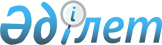 Об эмиссии акций открытого акционерного общества "Народный Сберегательный Банк Казахстана"Постановление Правительства Республики Казахстан от 6 декабря 1998 года № 1247

      В соответствии с постановлением Правительства Республики Казахстан от 6 июля 1998 года № 644 P980644_ "Об Основных направлениях поэтапной приватизации Акционерного Народного Сберегательного Банка Казахстана на 1998-2001 годы" Правительство Республики Казахстан ПОСТАНОВЛЯЕТ: 

      1. (Пункт 1 утратил силу - постановлением Правительства РК от 18 марта 1999 г. N 266 P990266_ ) 

      2. Признать утратившими силу: 

      1) пункт 3 постановления Правительства Республики Казахстан от 18 июня 1998 года № 559 P980559_ "Вопросы Акционерного Народного Сберегательного Банка Казахстана"; 

      2) абзац шестой подпункта 1) пункта 3 раздела ІІ Основных направлений поэтапной приватизации Акционерного Народного Сберегательного Банка Казахстана на 1998-2001 годы, одобренных постановлением Правительства Республики Казахстан от 6 июля 1998 года № 644 P980644_ "Об Основных направлениях поэтапной приватизации Акционерного Народного Сберегательного Банка Казахстана на 1998-2001 годы". 

      3. Настоящее постановление вступает в силу со дня подписания. 



 

        Премьер-Министр      Республики Казахстан (Корректор:  И.Склярова     Специалист: Э.А. Жакупова                28.12.98г.)
					© 2012. РГП на ПХВ «Институт законодательства и правовой информации Республики Казахстан» Министерства юстиции Республики Казахстан
				